CR-BH17 USER MANUALhttp://www.mangoboard.com/Document History1.CR-IOT 보드 소개	41.1.	CR-BH17 Summary	42.	PCB 설명	52.1CR-BH17 PCB 설명	52.1.1 Part # 1 – 센서 장착 커넥터	52.1.2 Part # 2 – 조도 센서	52.1.3 Part # 3 – 8PIN 커넥터	71.CR-IOT 보드 소개CR-IOT은 사물인터넷 (Internet of Things )이라는 개념을 기반으로 센서를 통한 다양한 정보를 유무선 통신을 이용하여 수집된 정보를 이용하여 특정 기능을 수행할 수 있도록 개발된 보드입니다. CR-IOT 보드 중에서 CR-BH17 보드는 조도 센서를 장착 하여 주변 조도값을 이용하여 다양하게 활용이 가능하도록 제작되었습니다. CR-BH17 SummaryAmbient Light Sensor ICBH1721FVCI2C interfaceWide range and High resolution.Input Voltage 2.4~3.6VPCB 설명2.1CR-BH17 PCB 설명 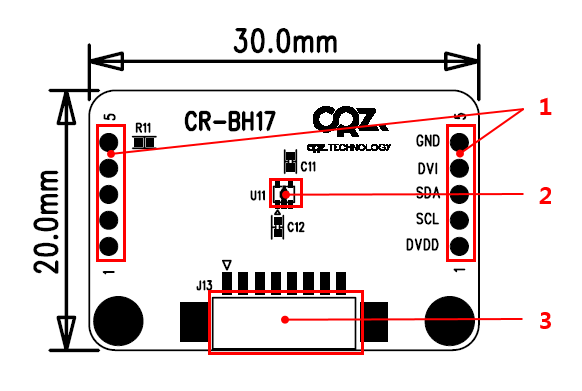 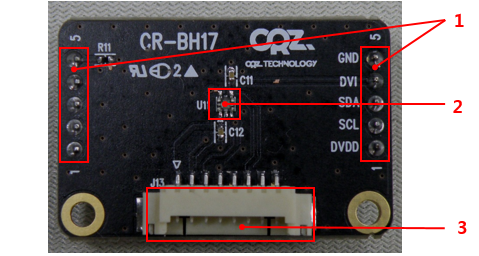 2.1.1 Part # 1 – 센서 장착 커넥터센서 장착 커넥터를 이용하여 CR-IOT-AT100 보드 또는 CR-IOT-AIB100 보드에 장착하여 센서를 동작 시켜 데이터를 수집, 활용 할 수 있습니다. 2.1.2 Part # 2 – 조도 센서조도 센서 ROHM 사의 BH1721FVC 을 장착했습니다. BH1721FVC의 특징 및 센서 성능은 다음과 같습니다. Relative Ambient Light Digital Output, I²C interface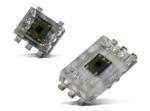 Spectral responsibility is approximately human eye responseWide range and High resolution. (1 – 65528 lx )50Hz / 60Hz Light noise reject-functionLight source dependency is littleSmall measurement variation (+/- 15%)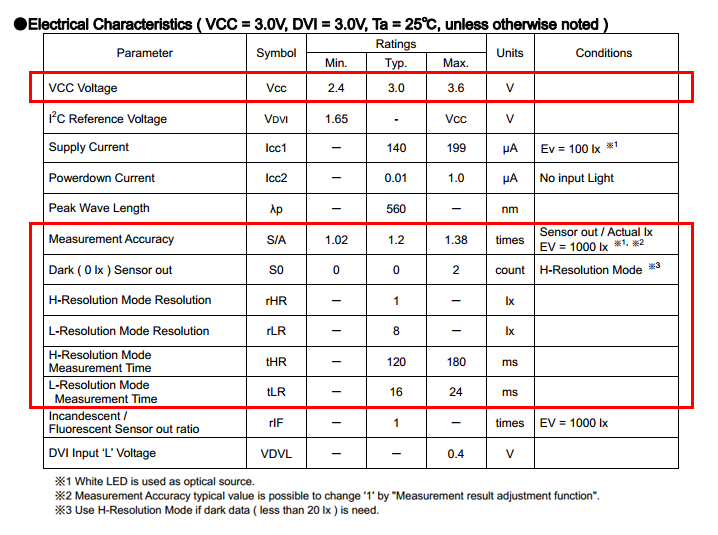 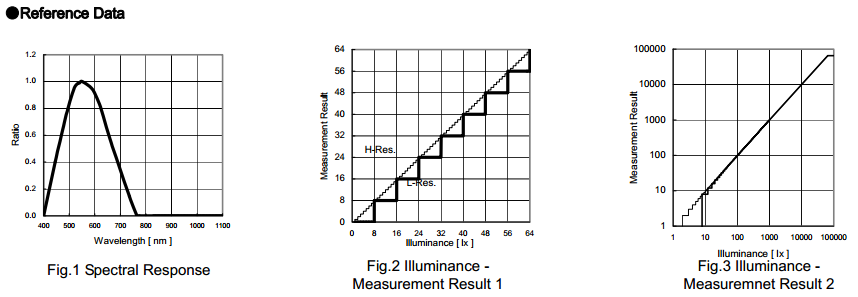 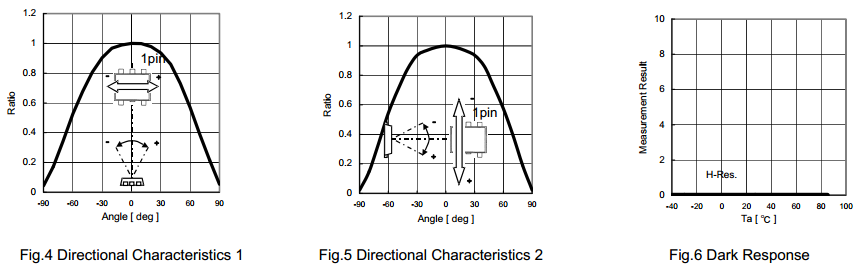 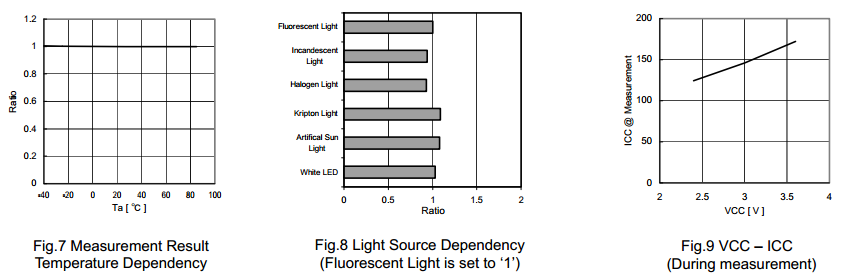 2.1.3 Part # 3 – 8PIN 커넥터8PIN 확장 커넥터를 통해서 CR-IOT-AT100 이외에 유저가 사용하고자 하는 보드에 센서를 연결시켜 활용이 가능합니다. RevisionDateChange note1센서 장착 커넥터2조도 센서38PIN 커넥터J1J21Not Connect1DVDD2Not Connect2I2C_SCL3Not Connect3I2C_SDA4Not Connect4DVI5BD_DETECT5GND1DVDD5Not Connect2I2C_SCL6DVI3I2C_SDA7Not Connect4BD_DETECT8GND